Пусть Новый год счастливым будет! Удачу, радость принесет!Пусть Новый год счастливым будет, успешным, полным доброты!Пусть радость к вам приходит в гости и исполняются мечты!С Новым годом! Такие пожелания были написаны на плакатах, изготовленных нашими лицеистами!!! Все участники конкурса потрудились на славу, используя весь свой творческий потенциал. В своих работах ребята применяли разнообразные материалы: гуашь, акварель, пастель, восковые мелки. Работы получились замечательные.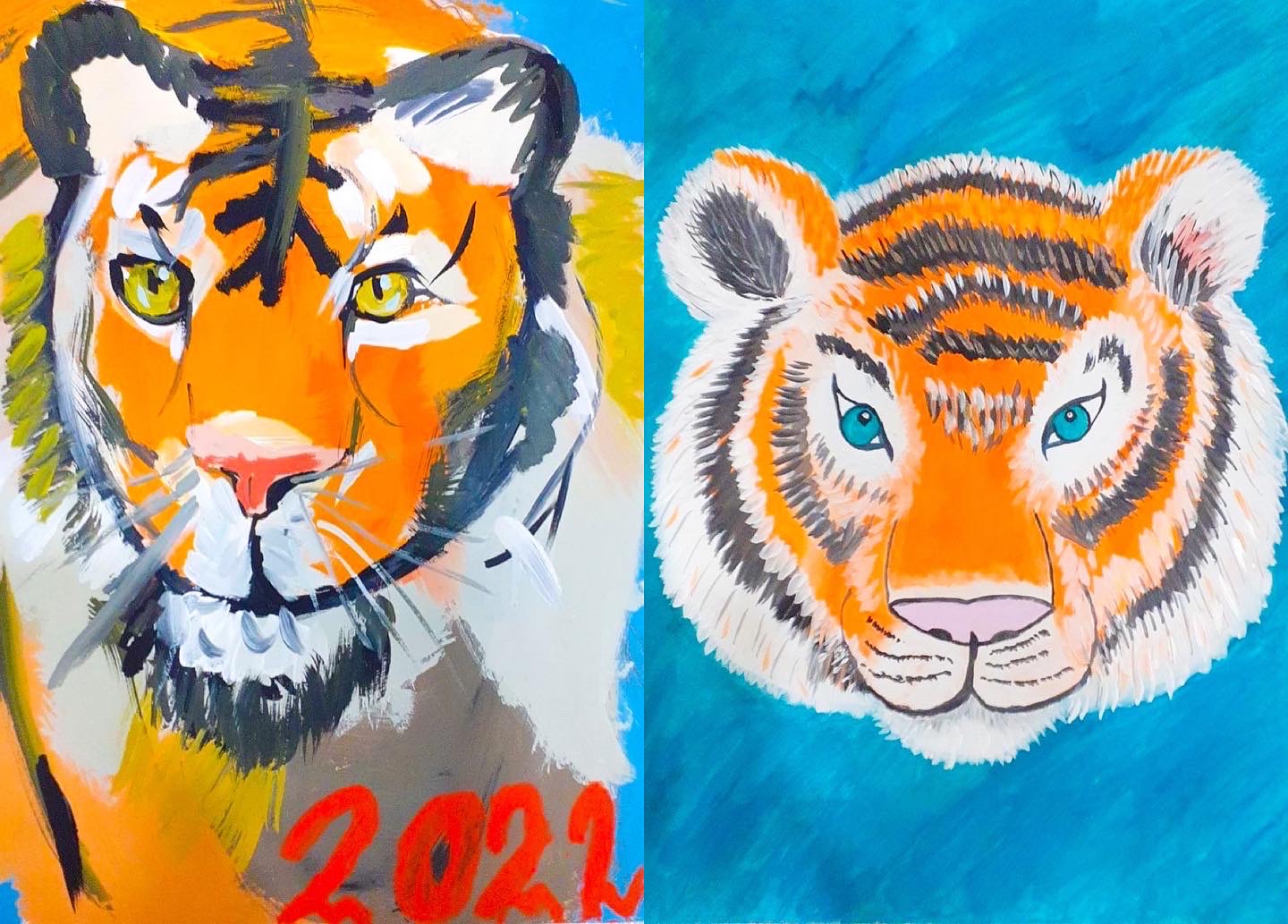 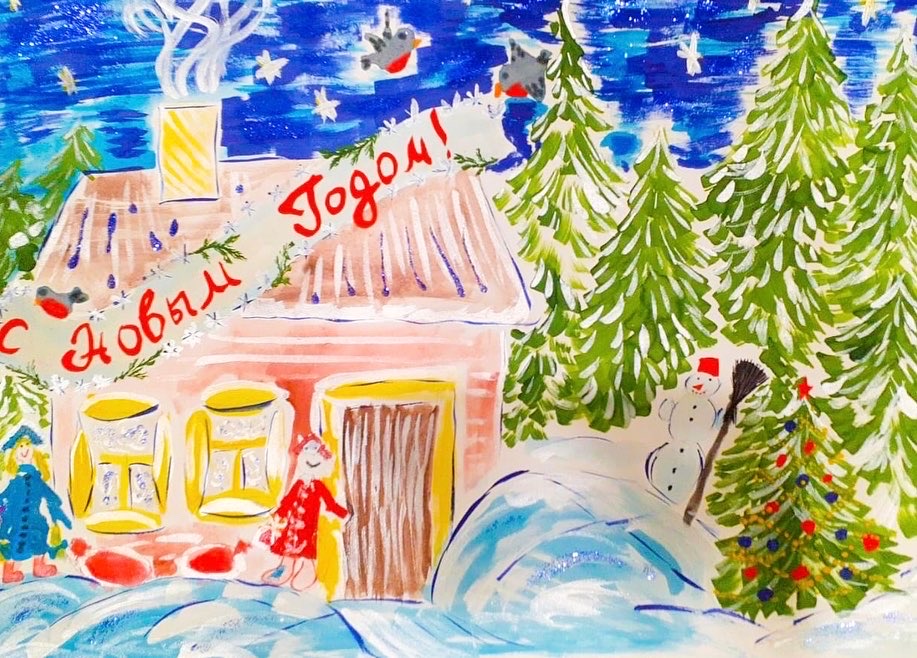 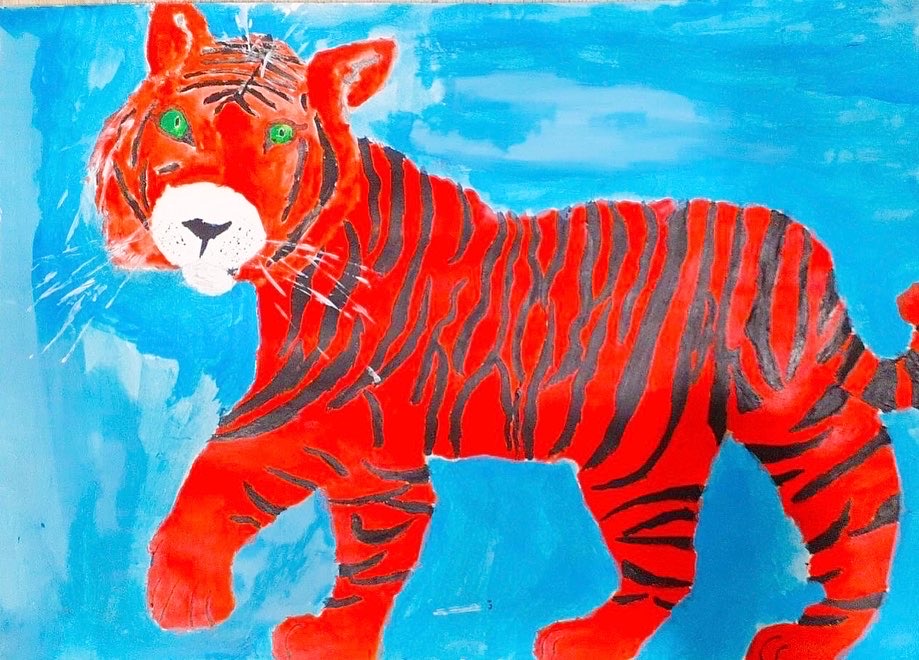 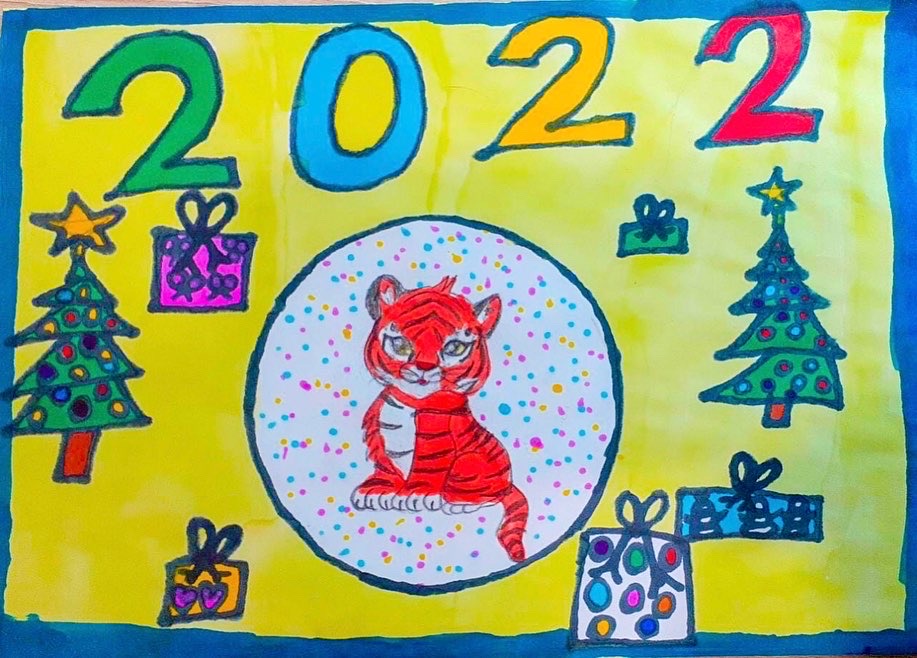 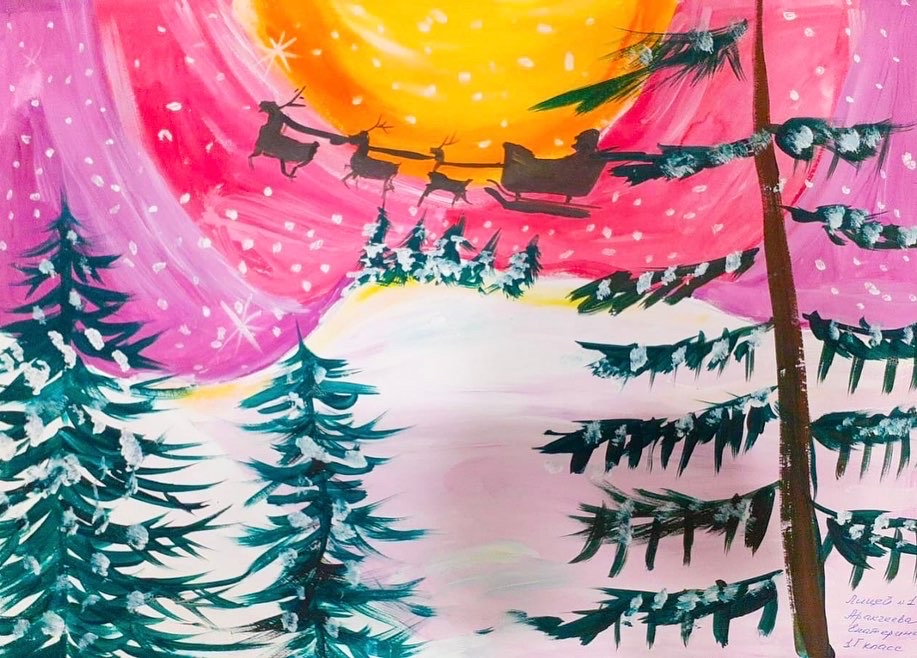 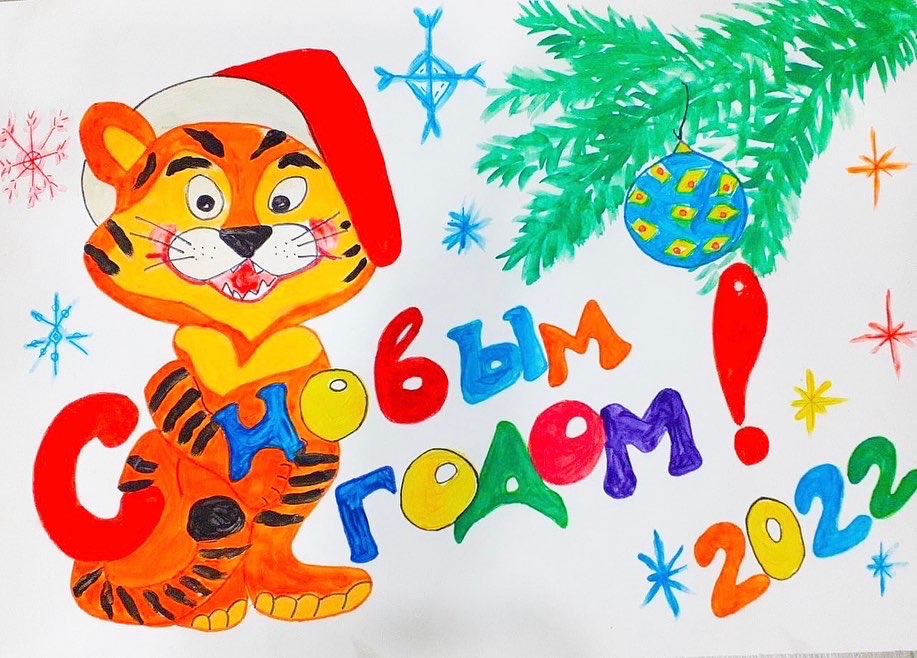 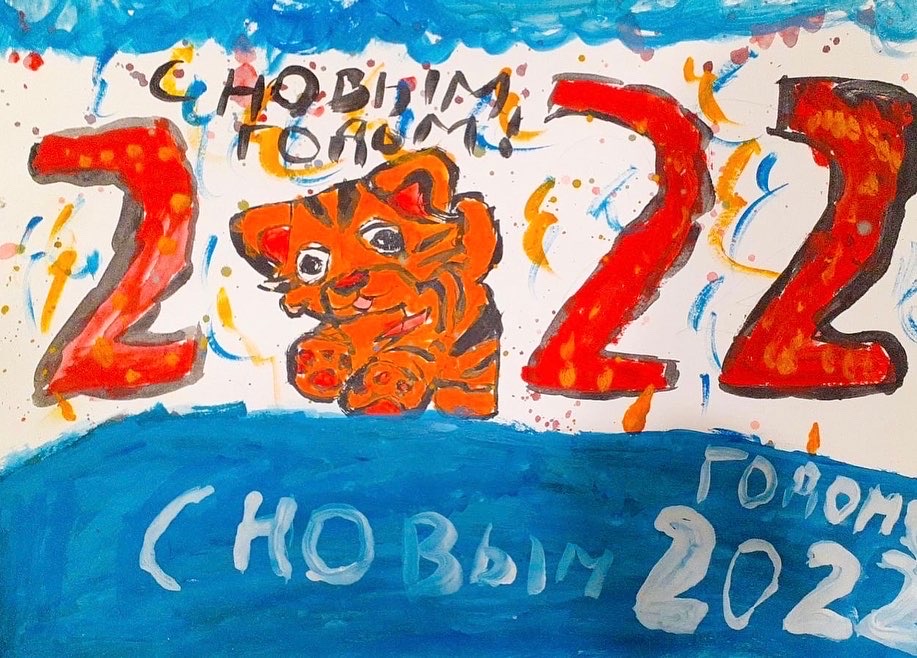 